Service de garde Sainte-Bibiane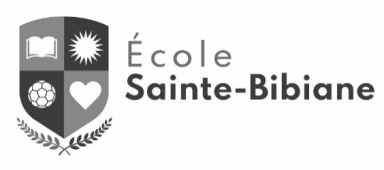 Pré-inscription aux journées pédagogiques Année scolaire 2021-2022Chers parents,Dans le but de faciliter l’organisation des journées pédagogiques pour cette année, nous vous offrons la possibilité d’inscrire votre enfant dès maintenant à toutes les journées jusqu’en juin 2022.Vous avez en main la description de chacune des journées ainsi que les coûts qui y sont rattachés. Vous n’avez qu’à compléter le formulaire et le retourner au service de garde au plus tard le mercredi 8 septembre.Vous aurez un rappel via un formulaire Forms deux semaines avant chaque journée pédagogique (sauf pour le 17 septembre). Ce rappel vous permettra de retirer votre enfant de l’activité ou de l’y ajouter selon vos besoins. Il sera très important cependant de respecter les dates limites pour de tels changements.La première journée pédagogique sera le vendredi 17 septembre. Pour y inscrire votre enfant, vous DEVEZ compléter le formulaire joint puisqu’aucun rappel pour cette journée ne vous sera envoyé.Prenez note que les inscriptions reçues pour chaque journée seront affichées à la porte du service de garde.L’équipe du service de garde est fière d’offrir à vos enfants une programmation d’activités diversifiées et stimulantes qui répondent tant aux besoins des enfants qu’à leurs intérêts.N’hésitez pas à me contacter pour toute question.Roxane GauthierTechnicienne Service de garde Sainte-Bibianegauthierro@csdm.qc.ca514-596-4863